П О С Т А Н О В Л Е Н И Е	В соответствии с Решением Городской Думы Петропавловск-Камчатского городского округа от 31.10.2013 № 145-нд «О наградах и почетных званиях Петропавловск-Камчатского городского округа»,     Постановлением Главы Петропавловск-Камчатского городского округа от 31.10.2013 № 165 «О представительских расходах и расходах, связанных с приобретением подарочной и сувенирной продукции в Городской Думе Петропавловск-Камчатского городского округа»,       ПОСТАНОВЛЯЮ:за многолетний добросовестный труд в системе образования, высокий уровень профессионализма, личный вклад в организацию и совершенствование образовательного процесса и в честь 50-летия со дня рождения наградить Почетной грамотой Главы Петропавловск-Камчатского городского округа (в рамке) Прошину Наилю Рауфовну, директора муниципального бюджетного образовательного учреждения «Средняя общеобразовательная школа № 15» Петропавловск-Камчатского городского округа.ГлаваПетропавловск-Камчатскогогородского округа                                                                           К.Г. Слыщенко 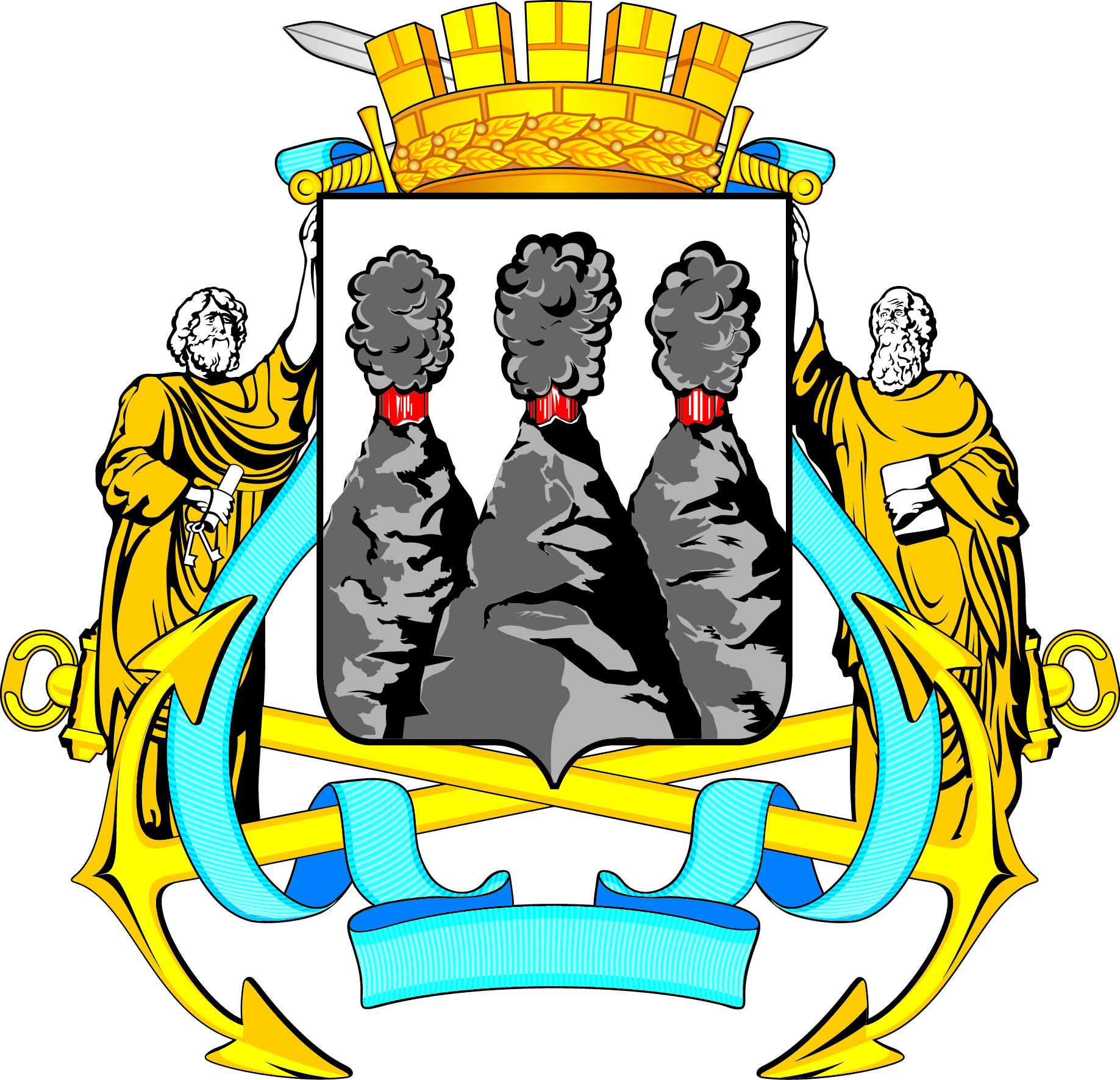 ГЛАВАПЕТРОПАВЛОВСК-КАМЧАТСКОГОГОРОДСКОГО ОКРУГАот  19.08.2015  №  87О награждении Почетной грамотой Главы Петропавловск-Камчатского городского округа Прошиной Н.Р.О награждении Почетной грамотой Главы Петропавловск-Камчатского городского округа Прошиной Н.Р.